Појам разломка1. Разломак 2⁄5 је: прави                 неправи                 привидни2. Разломак 21⁄13 је: неправи            привидни          прави3. Разломак 16⁄4 је: привидан           неправи           прави4. Привидан разломак се може записати као: неправи број           мешовит број                природан број5. Неправи разломак се може записати као: мешовит број            неприродан број                    природан број6. Мешовит број се може записати у облику: неправог разломка            правог разломка         природног броја7. Мешовит број 2 3⁄4 записан у облику неправог разломка је једнак: 11⁄4               9⁄4                   10⁄48. Неправи разломак 12⁄5 записан у облику мешовитог броја је: 1 ⅖ 2 2/10    2 ⅖9. Који део часа (сата) је 15 минута? 2⁄5               1⁄3                    1⁄410. Изабери разломке који су мањи од 1: 55⁄56            7⁄8             9⁄11             5⁄5            23⁄6                  7⁄311. Изабери разломке који су већи од 1: 9⁄13                 76⁄78              15⁄8             7⁄5          17⁄18                 ¼ 17⁄2412. Који део фигуре је осенчен?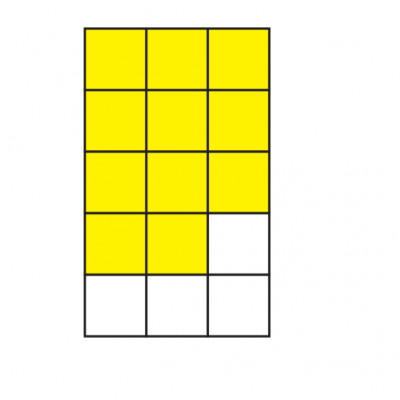  10⁄15              11⁄15                         13⁄15